Projekta kods:V17B06LĪGUMS Nr.1.9.1/55Par kultūras pakalpojuma - Latvijas Nacionālās operas un baletabaleta izrādes "Kopēlija" nodrošināšanaRēzeknē									      2017.gada 20. jūnijāVSIA „Latvijas Nacionālā opera un balets”, reģistrācijas Nr.40103208907, adrese: Aspazijas bulvārī 3, Rīgā, LV-1050, tās valdes priekšsēdētāja Zigmara Liepiņa personā, kas darbojas uz statūtu pamata, turpmāk tekstā "LNOB", no vienas puses,unSIA „Austrumlatvijas koncertzāle” (Latgales vēstniecība GORS), reģistrācijas Nr.42403026217, adrese: Pils ielā 4, Rēzeknē, LV-4601, tās valdes locekles Diānas Zirniņas personā, kas darbojas uz statūtu un pilnvarojuma pamata, turpmāk tekstā "Koncertzāle", no otras puses, kopā turpmāk tekstā „Puses”,ar mērķi veicināt Latvijas reģionu kultūras attīstību, tūristu piesaistīšanu Rēzeknes pilsētai, kā arī popularizēt operas un baleta mākslu Latgales reģionā un Rēzeknes pilsētā, vienojas un noslēdz šo līgumu, turpmāk tekstā „Līgums”, par sekojošo:Līguma priekšmets.Līgums nosaka Pušu attiecības, kas saistītas ar Latvijas Nacionālās operas un baleta viesizrādes „Kopēlija” (Leo Delība mūzika) organizēšanu (turpmāk tekstā "Viesizrāde") 2017.gada 23.septembrī plkst.17:00 un tās apmaksas kārtību.Koncertzāles tiesības un pienākumi.Koncertzāle, Pusēm savstarpēji saskaņotā laikā 23.09.2017. no plkst. 09:00 līdz plkst. 23:00, nodrošina labā kārtībā telpas - Lielo zāli Viesizrādes sagatavošanai, tās mēģinājumam un norisei.Koncertzāle nodrošina elektriskās strāvas padevi un elektriķa dežūru visas Viesizrādes sagatavošanas un norises laikā.Koncertzāle savu iespēju robežās nodrošina LNOB māksliniekiem ģērbtuves.Koncertzāle savu iespēju robežās nodrošina Viesizrādei nepieciešamo apkalpojošo personālu – biļešu kontrolierus, vietu ierādītājus.Koncertzāle apņemas informēt LNOB par Lielās zāles platību, skatītāju vietu skaitu, kā arī par visiem citiem ar, iepriekš minēto, platību saistītiem apstākļiem, kas LNOB varētu būt būtiski Viesizrādes organizēšanai un/vai norisei.Koncertzāle savu iespēju robežās apņemas organizēt un apmaksāt sekojošus reklāmas pasākumus, kuri nepieciešami Viesizrādes sarīkošanai: izvietot Viesizrādes reklāmu presē, reklāmu stendos, u.tml. Visos gadījumos, kad informācija par Viesizrādēm tiek sniegta plašsaziņas līdzekļiem vai kā citādi publiskota, nodrošina atsauci uz LNOB, kā arī ievieto LNOB logo drukātajos materiālos un elektroniskajā vidē. Atsauces saturs, forma un logo izvietojums iepriekš jāsaskaņo ar LNOB mārketinga un komunikāciju direktori Līgu Zariņu-Domku (tālr.67073720, e-pasts: liga.zarina@opera.lv).Koncertzāle nodrošina sabiedrisko kārtību un apsardzi SIA „Austrumlatvijas koncertzāle” un tās teritorijā Viesizrādes sagatavošanas un norises laikā.Koncertzāle apņemas veikt Viesizrādes biļešu izgatavošanu un izplatīšanu, sedzot visus ar to saistītos izdevumus. Visus ieņēmumus no biļešu tirdzniecības patur Koncertzāle.Koncertzāle apņemas nodrošināt Viesizrādes apmeklētājiem un dalībniekiem pietiekamā daudzumā pieejamas publiskās tualetes.Koncertzāle apņemas ierādīt autostāvvietu SIA „Austrumlatvijas koncertzāle” tuvā apkārtnē Viesizrādes dalībniekiem.Koncertzāle apņemas nodrošināt 10 (desmit) bezmaksas ieejas kartes uz Viesizrādi, izmantošanai pēc LNOB pašas ieskatiem.Koncertzāle ir atbildīga par licences izņemšanu biedrībā Autortiesību un komunicēšanās konsultāciju aģentūra/Latvijas Autoru apvienība (AKKA/LAA) par autordarbu publisku izpildīšanu.Koncertzālei ir tiesības veikt Projekta izrādes fotografēšanu/filmēšanu un izmantot fotoattēlus/video tikai pašreklāmas nolūkos.LNOB tiesības un pienākumi.LNOB garantē Viesizrādes norisi augstā mākslinieciskā līmenī, piesaistot Viesizrādei gan Latvijā, gan ārpus tās robežām popularitāti un atzinību guvušus izpildītājus.LNOB nodrošina Viesizrādes dalībnieku koordinēšanu un pilnvērtīgu darbu, lai nodrošinātu Viesizrādes sekmīgu norisi.LNOB ir tiesības veikt pilnas Viesizrādes fiksāciju, un LNOB nes atbildību par atbilstošu Līgumu noslēgšanu ar izpildītājmāksliniekiem par Viesizrādē veiktā izpildījuma fiksēšanu, publiskošanu un translēšanu.LNOB apņemas ievietot informāciju par Viesizrādi preses relīzēs, LNOB repertuārā, plakātos un LNOB mājaslapā.LNOB sagatavo savu Viesizrādes afišu maketu un pēc Koncertzāles pieprasījuma savlaicīgi tai nosūta.LNOB apņemas ievērot Koncertzāles telpās ugunsdrošības, drošības, sanitāros noteikumus un citus Latvijas Republikā spēkā esošajos normatīvajos aktos vai speciālo dienestu noteiktās prasības. Saudzīgi izturēties pret visām ēkas telpām, tostarp arī koplietošanas telpām un pašu ēku, kurā norisināsies Pasākums, un nepasliktināt to stāvokli. (Koncertzāles darba un ugunsdrošības instrukcijas skatīt 2. pielikumā).Līguma kopējā summa un norēķinu kārtībaLīguma kopējā summa, saskaņā ar līguma Tāmi (1.pielikums), ko Koncertzāle maksā LNOB, par augstā mākslinieciskā kvalitātē un laikus sniegtu Viesizrādi ir EUR 14 000,00 (četrpadsmit tūkstoši euro), tajā skaitā visi Latvijas Republikā paredzētie nodokļi. Saskaņā ar Pievienotās vērtības nodokļa likuma 52.panta pirmās daļas 17.punktu un otro daļu, minētā summa netiek aplikta ar pievienotās vērtības nodokli. Daļējs Līguma summas (EUR 8000,00 (astoņi tūkstoši euro, 00 centi)) finansējuma avots: VKKF projekta “Daudzpusīgas profesionālās mākslas pieejamības nodrošināšana Latgales vēstniecībā GORS” ar līgumu Nr. 2017-1-SPT-M09002 piešķirtais finansējums.Koncertzāle norēķinās ar LNOB, saskaņā ar tās piestādīto rēķinu sekojošā kārtībā:50% no Līguma kopējās summas jeb EUR ____________, saskaņā ar piestādīto rēķinu, Koncertzāle maksā avansā, ne vēlāk kā līdz 2017. gada 23.augustam 50% atlikušo Līguma summu jeb EUR ____________________, saskaņā ar piestādīto rēķinu 5 (piecu) darba dienu laikā pēc pieņemšanas - nodošanas aktu (3. un 4. pielikums) parakstīšanas. Par samaksas dienu uzskatāma diena, kad attiecīgā naudas summa ieskaitīta LNOB norādītajā bankas kontā. Par katru maksājuma nokavējuma dienu Koncertzāle maksā LNOB nokavējuma naudu 0,5% (nulle komats pieci procenti) apmērā no nenomaksātās naudas summas par katru nokavējuma dienu.Puses vienojas, ka Koncertzālei ir tiesības uz visiem ienākumiem no Viesizrāžu biļešu realizācijas.Atbildība, strīdu izskatīšana.Puses apņemas godprātīgi pildīt ar šo Līgumu uzņemtās saistības.Ja kāda no Pusēm neizpilda daļēji vai pilnībā savas šajā Līgumā paredzētās saistības, tā atlīdzina otrai Pusei visus šādas saistību neizpildes vai nepienācīgas pildīšanas rezultātā radušos zaudējumus.Puses apņemas darīt visu iespējamo, lai visus strīdus, kas izriet no šī Līguma, tā izpildes vai laušanas, atrisinātu pārrunu ceļā. Ja pārrunu rezultātā vienošanās netiek panākta, tad strīds izskatāms LR tiesā normatīvajos aktos noteiktajā kārtībā.Puses nav atbildīgas par šī Līguma izpildi un tā neizpildes vai nepienācīgas izpildes rezultātā nodarītajiem zaudējumiem, ja Līgumu nav bijis iespējams izpildīt tādu apstākļu dēļ, kurus nav bijis iespējams paredzēt un/vai novērst, t.i., nepārvaramas varas apstākļu rezultātā, pie kuriem pieskaitāmas, bet ne tikai, dabas stihijas, ugunsgrēks, karš, militārās operācijas, izmaiņas likumdošanā vai valsts institūciju lēmumi, kuru rezultātā Līguma izpilde kļuvusi neiespējama.Citi noteikumi.Lai nodrošinātu Līguma izpildi, katra Puse nozīmē kontaktpersonas:LNOB:	________________________________Koncertzāle:	_____________________________Jebkuri šī Līguma grozījumi un papildinājumi noformējami rakstveidā, tie jāparaksta Pusēm, jāpievieno šim Līgumam, un tie uzskatāmi par šī Līguma sastāvdaļu.Ja kāds no šī Līguma nosacījumiem zaudē spēku, tas neietekmē pārējo šī Līguma nosacījumu spēkā esamību.Līgums uzskatāms par konfidenciālu dokumentu, kura saturu Puses ir tiesīgas izpaust tikai kompetentām valsts institūcijām normatīvajos aktos noteiktajā kārtībā. Citām personām Līguma saturs var tikt izpausts tikai tādā gadījumā, ja tam piekritušas abas Puses.Līgums stājas spēkā ar tā parakstīšanas dienu un ir spēkā līdz pilnīgai Pušu savstarpējo saistību izpildei.Līgums parakstīts 2 (divos) eksemplāros latviešu valodā uz 3 (trīs) lapām, abiem Līguma eksemplāriem ir vienāds juridisks spēks. Pēc Līguma parakstīšanas Koncertzālei tiek nodots 1 (viens) parakstīts Līguma eksemplārs, LNOB – otrs.Pušu rekvizīti un paraksti:     1. pielikums20.06.2017. Līgumam Nr. 1.9.1/55PASĀKUMA TĀME2. Pielikums20.06.2017. Līgumam Nr. 1.9.1/55RēzeknēSIA „Austrumlatvijas koncertzāle” darba drošības unugunsdrošības instrukcija viesiem un māksliniekiemIEVADSŠī instrukcija ir paredzēta SIA „Austrumlatvijas koncertzāle” viesiem un māksliniekiem darba drošības un ugunsdrošības noteikumu ievērošanai. Termini “Viesi” un “Mākslinieki” aptver visas fiziskās personas un/vai juridisko personu amatpersonas, darbiniekus, pārstāvjus, sadarbības partnerus u.tml., kas tieši vai pastarpināti piedalās, nodrošina vai pavada personu, kas noslēgusi ar SIA „Austrumlatvijas koncertzāle” nomas un/vai pakalpojuma (izrādes, izstādes, koncerta, konkursa vai cita līdzīga publiska pasākuma) sniegšanas vai atbalsta nodrošināšanas līgumu.Pēc līguma parakstīšanas otra puse (Partneris) uzņemas atbildību, ka Partnera saistību izpildē iesaistītās personas ievēro un izpilda šo instrukciju. Par instrukcijā noteikto prasību neievērošanu vainīgās personas atbilstoši Latvijas Republikas normatīvajiem aktiem atkarībā no pārkāpuma veida un izraisītajām sekām var tikt sauktas pie disciplināras, materiālas vai administratīvas atbildības. Vispārīgas prasības Instrukcija nosaka prasības, kas jāievēro viesiem un māksliniekiem, lai izvairītos vai samazinātu nelaimes gadījumu iespējamību un ugunsnedrošu situāciju iespējamību. Ikvienam viesim un māksliniekam ir pienākums nepieļaut šīs instrukcijas 2.3. un 2.4. punktos uzskaitītos drošības pārkāpumus, kā arī nepieļaut darbības, kas var novest pie ugunsgrēka. Viesiem un māksliniekiem ir pienākums darba drošības jomā ievērot sekojošas SIA „Austrumlatvijas koncertzāle“ prasības: nekāpt, nelīst vietās, par kurām nav saskaņojuma ar SIA „Austrumlatvijas koncertzāle“ vadību vai tā pilnvaroto personu (turpmāk tekstā – vadība); neaiztikt, nelietot – dekorācijas, aparatūru, iekārtas, bez saskaņojuma ar vadību; neuzstādīt dekorācijas, iekārtas, aparatūru, kā arī neveikt citas tml. darbības, kas nav saskaņotas ar vadību; visu dekorāciju, aparatūras, iekārtu, kas paredzētas pasākumu norisei, novietošanu, uzstādīšanu veikt tikai pēc šo darbību saskaņošanas ar vadību. Viesiem un māksliniekiem ir pienākums ugunsdrošības jomā ievērot sekojošas SIA „Austrumlatvijas koncertzāle” ugunsdrošības prasības: smēķēt tikai speciāli norādītās vietās; nepieļaut gadījumus vai darbības, kas var novest pie ugunsgrēka; neaizsegt ugunsdzēšamos aparātus, ugunsdrošības kastes ar dekorācijām, aparatūru, iekārtām, t.i. nodrošināt / saglabāt brīvu pieeju ugunsdzēšamajiem līdzekļiem; aizliegts izmantot atklātu liesmu, dedzināt sveces un pielietot jebkādus pirotehniskos Izstrādājumus, nesaskaņojot ar vadību. Zināt un ievērot šīs instrukcijas prasības, kā arī zināt un uzņemties atbildību par darbu veikšanai pielietoto instrumentu, palīgierīču, iekārtu, darba aprīkojuma pasu, ekspluatācijas un lietošanas instrukciju prasību ievērošanu. Būt uzmanīgam, nepieļaut bīstamu un kaitīgu faktoru rašanos un to iedarbību uz pašu vai uz citiem. Zināt, kur atrodas medicīnas materiālu komplekts, un prast to pielietot. Gadījumos, kad nav iespējams pildīt kādu no instrukcijas prasībām, vai ir informācija par bīstamo un kaitīgo faktoru rašanos, pārtraukt darbu un nekavējoties ziņot tiešajam vadītājam vai SIA „Austrumlatvijas koncertzāle“ vadībai. UZTURĒŠANĀS TELPĀS Ēkas katrā stāvā ir izvietoti evakuācijas plāni, kuros atrodamas norādes par evakuēšanas iespējām no ēkas, ugunsdzēšamo aparātu, līdzekļu un trauksmes pogu atrašanās vietas. Evakuācijas izejas SIA „Austrumlatvijas koncertzāle“ apzīmētas ar šādām evakuācijas izejas apgaismojuma zīmēm: 
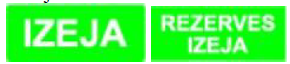 Virziens uz evakuācijas izejām tiek apzīmēts ar šādām apgaismojuma zīmēm: 
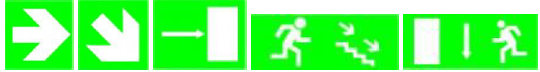 UGUNSDZĒSĪBAS līdzekļi Ugunsdzēšanas līdzekļi, kastes pastāvīgi tiek uzturēti lietošanas kārtībā, tiem tiek nodrošināta regulāra tehniskā apkope un nepieciešamības gadījumā, to nomaiņa. Ugunsdzēšanas aparāti ir sarkanā krāsā un izmantojami tikai uguns liesmas dzēšanas nolūkam. Vietas, kur izvietoti ugunsdzēšanas aparāti un ugunsdzēsības šļūtenes, apzīmētas ar zīmi: 
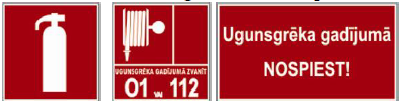 SIA „Austrumlatvijas koncertzāle“ adrese ir Pils iela 4, Rēzekne. VIESU, MĀKSLINIEKU pienākumi un rīcība ugunsgrēka gadījumā Ja ir pamanīts piedūmojums vai ugunsgrēks, nekavējoties paziņot vadībai, un, ja nepieciešams, - Valsts ugunsdzēsības un glābšanas dienestam pa tālruni 01 vai 112. Visā, kas saistīts ar telpu pamešanu (evakuāciju), palīdzību citu cilvēku SIA „Austrumlatvijas koncertzāle“ evakuācijai vai uguns dzēšanai, rīkoties pēc vadības un atbildīgo valsts dienestu norādījumiem. 3. Pielikums20.06.2017. Līgumam Nr. 1.9.1/55Telpu pieņemšanas – nodošanas aktsIestudējuma/koncerta nosaukums – balets “Kopēlija”Iestudējuma/koncerta norises laiks - 2017. gada 23.septembrīIestudējuma/koncerta norises vieta - Austrumlatvijas koncertzāle, Lielā zāle, Pils iela 4, Rēzekne, LV-4601. SIA “Austrumlatvijas koncertzāle”, reģ.Nr. 42403026217, turpmāk tekstā saukta - Koncertzāle, un VSIA “Latvijas Nacionālā opera un balets”, reģ. Nr. 40103208907, turpmāk tekstā saukts(-a) - Partneris, Koncertzāle un Partneris abi kopā un katrs atsevišķi turpmāk tekstā saukti – Līdzēji, sastāda šo aktu par to, ka Koncertzāle ir nodevusi, bet Partneris pieņēmis aprīkojumu un sekojošas Telpas saskaņā ar 2017.gada  __.jūnija Līgumu Nr.______________ (LNOB Nr.1.02.1.-14-17/____):Telpu un aprīkojuma tehnisko un vizuālo stāvokli Līdzēji ir pārbaudījuši, Līdzējiem savstarpēju pretenziju nav. 2017. gada 23. septembrī plkst. ___:___. SIA “Austrumlatvijas koncertzāle” pilnvarotā persona (Līguma 6.1. punkts) ____________________ Ilona RupaineVSIA “Latvijas Nacionālā opera un balets” pilnvarotā persona (Līguma 6.1. punkts) ____________________ Laura PutniņaPēc Iestudējuma norises Līdzēji kopīgi ir pārbaudījuši Telpas un aprīkojumu, par to tehnisko un vizuālo stāvokli Līdzējiem savstarpēju pretenziju nav. Telpu nodošanas un pieņemšanas akts sastādīts latviešu valodā uz 1 (vienas) lapas 2 (divos) eksemplāros, pa 1 (vienam) katram Līdzējam. 2017. gada 23. septembrī plkst. ___:___. SIA “Austrumlatvijas koncertzāle” pilnvarotā persona (Līguma 6.1. punkts) ____________________ Ilona RupaineVSIA “Latvijas Nacionālā opera un balets” pilnvarotā persona (Līguma 6.1. punkts) ____________________ Laura Putniņa										4. Pielikums				20.06.2017. Līgumam Nr. 1.9.1/55IESTUDĒJUMA/KONCERTA REALIZĀCIJAS AKTS (pakalpojuma pieņemšanas – nodošanas akts)Rēzeknē, 2017. gada 23. septembrīSIA “Austrumlatvijas koncertzāle”, reģ.Nr. 42403026217, turpmāk tekstā saukta - Koncertzāle, un VSIA “Latvijas Nacionālā opera un balets”, reģ. Nr. 40103208907, turpmāk tekstā saukts(-a) - Partneris, sastāda šo aktu par sekojošo:Iestudējuma/koncerta nosaukums – Balets “KopēlijaIestudējuma/koncerta norises laiks - 2017. gada 23. septembrisIestudējuma/koncerta norises vieta – SIA “Austrumlatvijas koncertzāle”, Lielā zāle, Pils iela 4, Rēzekne, LV-4601. Līguma priekšmets: Partneris sniedz Koncertzālei kultūras pakalpojumu – nodrošina LNOB baleta iestudējuma “Kopēlija” (Leo Delība mūzika) māksliniecisko programmu, turpmāk tekstā – Pasākums, 2017. gada 23. septembrī, no plkst. 17:00 SIA “Austrumlatvijas koncertzāle” Lielajā zālē, Pils iela 4, Rēzekne, LV - 4601. Mēs, apakšā parakstījušies, sastādījām šo aktu par to, ka Līgumā paredzētajā laika periodā un vietā Līguma prasības ir izpildītas un Pakalpojums sniegts pilnā apjomā un augstā mākslinieciskā kvalitātē. Pieņemšanas – nodošanas akts sastādīts 2 (divos) eksemplāros - pa vienam katram Līdzējam. SIA “Austrumlatvijas koncertzāle” pilnvarotā persona (Līguma 6.1. punkts) ____________________ Ilona RupaineVSIA “Latvijas Nacionālā opera un balets” pilnvarotā persona (Līguma 6.1. punkts) ____________________ Laura PutniņaKoncertzāle:LNOB:SIA „Austrumlatvijas koncertzāle”Reģ.Nr.Nr.42403026217
Pils iela 4, Rēzekne, LV-4601Banka: Swedbank AS Konts: LV64HABA0551033040557HABALV22AS SEB bankaKonts: LV70UNLA0050020915701Kods: UNLALV2XBanka: Valsts kase, TRELLV22Konta Nr.LV36TREL922774000200B________________________Diāna Zirniņa
valdes locekleVSIA „Latvijas Nacionālā opera un balets”Reģ.Nr.40103208907Aspazijas bulvāris 3, Rīga, LV-1050, CITADELE BANKA AS, PARXLV22XXXKonts Nr.LV62PARX0002241820003___________________Zigmars Liepiņš,LNOB valdes priekšsēdētājsPROJEKTA TĀME PROJEKTA TĀME PROJEKTA TĀME Koncerta norises laiks :Koncerta norises laiks :Koncerta norises laiks :Koncerta norises laiks :Koncerta norises laiks :Koncerta norises laiks :Koncerta nosaukums : Koncerta nosaukums : Koncerta nosaukums : Koncerta nosaukums : Koncerta nosaukums : Koncerta nosaukums : Koncerta nosaukums : Koncerta nosaukums : VSIA „Latvijas Nacionālā opera un balets”Valdes priekšsēdētājs_______________________________Zigmars LiepiņšVSIA „Latvijas Nacionālā opera un balets”Valdes priekšsēdētājs_______________________________Zigmars LiepiņšVSIA „Latvijas Nacionālā opera un balets”Valdes priekšsēdētājs_______________________________Zigmars LiepiņšVSIA „Latvijas Nacionālā opera un balets”Valdes priekšsēdētājs_______________________________Zigmars LiepiņšVSIA „Latvijas Nacionālā opera un balets”Valdes priekšsēdētājs_______________________________Zigmars LiepiņšVSIA „Latvijas Nacionālā opera un balets”Valdes priekšsēdētājs_______________________________Zigmars LiepiņšKoncertzāleSIA „Austrumlatvijas koncertzāle”Valdes locekle_________________________Diāna Zirniņa                      PartnerisVSIA „Latvijas Nacionālā opera un balets”Valdes priekšsēdētājs_______________________________Zigmars LiepiņšNr.p.k.Telpas nosaukumsTelpas Nr. (ja zināms) vai aprakstsPiezīmes